Памятка о запрете дарить и получать подарки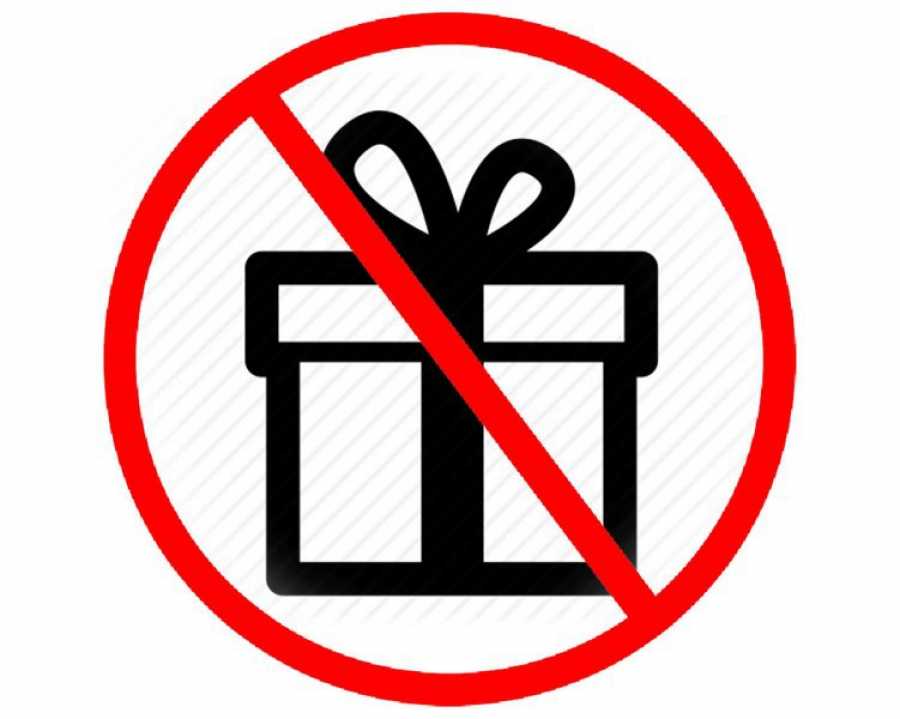 Муниципальное бюджетное дошкольное образовательное учреждение города Ростова-на-Дону «Детский сад №36» в связи с предстоящими новогодними и рождественскими праздниками  разъясняет положение антикоррупционного законодательства и Гражданского кодекса Российской Федерации  о соблюдении  запрета  на дарение подарков должностным лицам, а также на получение ими подарков в связи с выполнением служебных (трудовых) обязанностей (осуществлением полномочий). Получение должностными лицами подарков является нарушением запрета, установленного законодательством Российской Федерации, создает условия для возникновения конфликта интересов, ставит под сомнение объективность принимаемых ими решений, а также влечет ответственность, предусмотренную законодательством Российской Федерации, вплоть до увольнения в связи с утратой доверия, а в случае, когда подарок расценивается как взятка – уголовную ответственность. Граждане несут уголовную ответственность за передачу лично или через посредников должностному лицу материальных ценностей, имущественных выгод, в качестве подкупа, оплаты неправомерных действий.